CONTRATO ADMINISTRATIVO Nº. 222/2017.INSTRUMENTO CONTRATUAL QUE CELEBRAM ENTRE SI O MUNICÍPIO DE IGUATEMI/MS E A EMPRESA L. L. MENDES MORAIS – ME.I – CONTRATANTES: MUNICÍPIO DE IGUATEMI ESTADO DE MATO GROSSO DO SUL, pessoa jurídica de direito público interno, com sede na Avenida Laudelino Peixoto, nº. 871, centro, inscrita no CNPJ n. 03.568.318/0001-61 doravante denominada CONTRATANTE e a empresa L. L. MENDES MORAIS – ME, Pessoa Jurídica de Direito Privado, estabelecida à Avenida Presidente Vargas, nº. 1321, inscrita no CNPJ nº. 11.109.080/0001-34e Inscrição Estadual nº. 5410158781-8.II – REPRESENTANTES: Representa a CONTRATANTE a Prefeita Municipal, Sra. Patricia Derenusson Nelli Margatto Nunes, brasileira, casada, odontóloga, portadora da cédula de identidade RG nº. 3.932.359-1 SSP/PR e inscrito no CPF nº. 735.027.829-20, residente e domiciliado na Avenida Jardelino José Moreira, nº. 1301, centro, Município de Iguatemi/MS e a CONTRATADA o Sr. LEONARDO LINCONH MENDES DE MORAIS, brasileiro, casado, empresária, portador da cédula de identidade RG nº. 001.087.423 SSP/MS, inscrito no CPF nº. 006.255.501-45, residente e domiciliado no Município de Iguatemi/MS, na Rua Pedro Ledesma, nº. 610, centro.III – DA AUTORIZAÇÃO DA LICITAÇÃO: O presente Contrato é celebrado em decorrência da autorização da Sra. Prefeita Municipal, exarada em despacho constante no Processo n°. 190/2017, Pregão Presencial nº. 083/2017, que faz parte integrante e complementar deste Contrato, como se nele estivesse contido.IV – FUNDAMENTO LEGAL: O presente Contrato é firmado com base no resultado do Processo nº. 190/2017, na modalidade Pregão Presencial nº. 083/2017, tipo MAIOR PERCENTUAL DE DESCONTO POR ITEM, e rege-se por todas as disposições contidas naquele Edital, bem como as disposições da Lei Federal nº. 8.666/93 e da Lei Federal nº. 10.520/2002 e demais normas legais pertinentes.CLÁUSULA PRIMEIRA – DO OBJETOAquisição com entrega parcelada de Medicamentos Genéricos, Éticos e Similares, que não façam parte da farmácia básica, através da oferta de maior porcentagem de desconto sobre a tabela da ABCFARMA – órgão oficial da Associação Brasileira do Comércio Farmacêutico para farmácias, drogarias e empresas do setor para atender a Fundo Municipal de Saúde.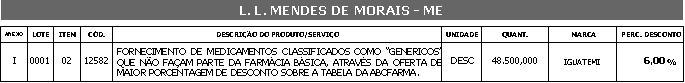 CLÁUSULA SEGUNDA – DA OBRIGAÇÃO DAS PARTES2.1. Além das obrigações resultantes da observância da Lei Federal nº. 8.666/93, são obrigações da CONTRATADA:I – Entregar com pontualidade os produtos contratados;II – Comunicar imediatamente e por escrito a Administração Municipal, através da Fiscalização, qualquer anormalidade verificada, inclusive de ordem funcional, para que sejam adotadas as providências de regularização necessárias;III – Atender com prontidão as reclamações por parte do recebedor dos produtos, objeto da presente contratação;IV – Manter todas as condições de habilitação exigidas na presente licitação.2.2. Além das obrigações resultantes da observância da Lei Federal nº. 8.666/93, são obrigações da CONTRATANTE:I – Cumprir todos os compromissos financeiros assumidos com a CONTRATADA;II – Notificar, formal e tempestivamente, a CONTRATADA sobre as irregularidades observadas no cumprimento deste Contrato;III – Notificar a CONTRATADA por escrito e com antecedência, sobre multas, penalidades e quaisquer débitos de sua responsabilidade;IV – Aplicar as sanções administrativas contratuais pertinentes, em caso de inadimplemento.CLAUSULA TERCEIRA – FORMA DE FORNECIMENTO DE OBJETO3.1. Os produtos serão solicitados conforme a necessidade do Fundo Municipal de Saúde desta Municipalidade e deverão ser entregues aos portadores das requisições no prazo máximo de 12 (doze) horas, a contar do recebimento da requisição devidamente assinada.3.1.1. Todos os itens da Tabela da ABCFARMA de preços que compreendem os medicamentos deverão ser apresentados em embalagem original, intacta contendo todas as informações necessárias e obrigatórias sobre fabricação, data de validade, lote e afins.3.2. A CONTRATADA, ficará obrigada a trocar as suas expensas o Medicamentos que vier a ser recusado sendo que o ato de recebimento não importará sua aceitação.3.3. Independentemente da aceitação, a CONTRATADA garantirá a qualidade dos medicamentos obrigando-se a repor aquele que apresentar defeito ou for entregue em desacordo com apresentado na proposta.3.4. A CONTRATADA, sujeitar-se-á a mais ampla e irrestrita fiscalização por parte da CONTRATANTE, encarregada de acompanhar a entrega dos materiais prestando esclarecimentos solicitados atendendo as reclamações formuladas, inclusive todas as entregas e anexar a Nota Fiscal Eletrônica, qual deverá ser acompanhado por um servidor encarregado da fiscalização.3.5. A circunstância de não serem requisitados todos os produtos licitados até o término do contrato a ser firmado, não obriga o Município de Iguatemi/MS a requisitá-los nem gera direito ao contratado sobre os produtos não requisitados.3.6. A fiscalização do contrato ficará a cargo do Departamento de Gestão das Atas e Contratos Administrativos.CLÁUSULA QUARTA – DO VALOR E CONDIÇÕES DE PAGAMENTO4.1. O valor global do fornecimento, ora contratado é de R$ 48.500,00 (quarenta e oito mil e quinhentos reais).4.2. No valor pactuado estão inclusos todos os tributos e, ou encargos sociais, resultantes da operação adjudicatória concluída, inclusive despesas com fretes e outros.4.3. O pagamento será efetuado em até 30 (trinta) dias, a contar da efetiva entrega dos medicamentos da tabela ABCFARMA, mediante apresentação da respectiva Nota Fiscal Eletrônica.4.4. A Nota Fiscal Eletrônica/Fatura, deverá ser emitida pela licitante vencedora/contratada, obrigatoriamente com o mesmo número de inscrição no CNPJ apresentado nos documentos de habilitação e das propostas de preços, bem como da Nota de Empenho.4.5. Em caso de devolução da Nota Fiscal Eletrônica/Fatura para correção, o prazo para pagamento passará a fluir após a sua reapresentação.4.6. O pagamento só será efetuado após a comprovação pelo contrato de que se encontra em dia com suas obrigações para com o sistema de seguridade social, mediante apresentação das Certidões Negativas de Débito com INSS e com o FGTS e CNDT.4.7. A CONTRATADA fica obrigada a aceitar nas mesmas condições contratuais os acréscimos ou supressões que se fizerem necessárias nos Medicamentos até o limite de 25% do valor inicial atualizado do contrato.5 – DO PREÇO E DO REAJUSTE5.1. O preço e fixo e irreajustável pelo período de 12 (doze) meses, contados a partir da assinatura do contrato.CLÁUSULA SEXTA – DOS PRAZOS6.1. Os prazos do contrato e do fornecimento dos produtos será de 12 (doze) meses, contados da assinatura deste instrumento, podendo ser prorrogado mediante acordo entre as partes e nos termos da Lei Federal nº. 8.666/93.  CLÁUSULA SÉTIMA – RECURSO ORÇAMENTÁRIO7.1. As despesas decorrentes com a contratação do objeto desta licitação, correrão por conta da seguinte dotação orçamentária:09.09.02-10.301.0702-2.056-3.3.90.32.00-463 – Secretaria Municipal de Saúde – Operacionalização das Ações e Serviços do FIS/SAÚDE – Material, Bem, ou Serviço Para Distribuição Gratuita;  R$ 44.000,00 (quarenta e quatro mil reais);09.09.02-10.301.0702-2.099-3.3.90.32.00-491 – Secretaria Municipal de Saúde – Sistema Prisional – SISPRISIONAL – Material, Bem, ou Serviço Para Distribuição Gratuita;  R$ 2.500,00 (dois mil e quinhentos reais);09.09.02-10.301.0702-2.099-3.3.90.32.00-492 – Secretaria Municipal de Saúde – Sistema Prisional – SISPRISIONAL – Material, Bem, ou Serviço Para Distribuição Gratuita.R$ 2.000,00 (dois mil reais);CLÁUSULA OITAVA – DAS PENALIDADES8.1. Nos termos do artigo 86 da Lei Federal nº. 8.666/93, fica estipulado o percentual de 0,5% (meio por cento) sobre o valor inadimplido, a título de multa de mora, por dia de atraso injustificado no fornecimento do objeto deste pregão, até o limite de 10% (dez por cento) do valor empenhado. 8.2. Em caso de inexecução total ou parcial do pactuado, em razão do descumprimento de qualquer das condições avençadas, a contratada ficará sujeita às seguintes penalidades nos termos do artigo 87 da Lei Federal nº. 8.666/93:I – Advertência;II – Multa de 10% (dez por cento) do valor do contrato;III – Suspensão temporária de participar de licitação e impedimento de contratar com a Administração por prazo não superior a 02 (dois) anos;IV – Declaração de inidoneidade para licitar ou contratar com a Administração Pública.8.3. A licitante convocada dentro do prazo de validade da sua proposta, que não celebrar o contrato, deixar de entregar ou apresentar documentação falsa exigida para o certame, ensejar o retardamento da execução de seu objeto, não mantiver a proposta, falhar ou fraudar na execução do contrato, comportar-se de modo inidôneo ou cometer fraude fiscal, ficará impedida de licitar e contratar com a União, Estados, Distrito Federal ou Municípios pelo prazo de até 05 (cinco) anos, sem prejuízo das multas previstas em edital e no contrato e das demais cominações legais.8.4. As penalidades somente poderão ser relevadas ou atenuadas pela autoridade competente aplicando-se o Princípio da Proporcionalidade, em razão de circunstâncias fundamentados em fatos reais e comprovados, desde que formuladas por escrito e no prazo máximo de 05 (cinco) dias úteis da data em que for oficiada a pretensão da Administração no sentido da aplicação da pena. 8.5. As multas de que trata este capítulo, deverão ser recolhidas pelas adjudicatárias em conta corrente em agência bancária devidamente credenciada pelo município no prazo máximo de 05 (cinco) a contar da data da notificação, ou quando for o caso, cobrado judicialmenteCLÁUSULA NONA – DA RESCISÃO CONTRATUAL9.1. A rescisão contratual poderá ser:a) Determinada por ato unilateral e escrito da Administração, nos casos enumerados nos incisos I, XII e XVII do art. 78 da Lei Federal nº. 8.666/93;b) Amigável, por acordo entre as partes, mediante autorização escrita e fundamentada da autoridade competente, reduzida a termo no processo licitatório, desde que haja conveniência da Administração.c) A inexecução total ou parcial do Contrato enseja a sua rescisão pela Administração, com as consequências previstas nos artigos 77 e 80 da Lei Federal n°. 8.666/93, sem prejuízo da aplicação das penalidades a que alude o art. 87 da mesma Lei.9.5. Constituem motivos para rescisão os previstos no art. 78 da Lei Federal nº. 8.666/93 e posteriores alterações.CLÁUSULA DÉCIMA – DA PUBLICAÇÃO10.1. Dentro do prazo legal, contado de sua assinatura, a CONTRATANTE providenciará a publicação de resumo deste Contrato na imprensa oficial do Município.CLÁUSULA DÉCIMA PRIMEIRA – DA VIGÊNCIA11.1. O presente Contrato vigorará a partir da assinatura por um prazo de 12 (doze) meses.CLAUSULA DÉCIMA SEGUNDA – DO FORO12.1. Fica eleito o Foro da Comarca de Iguatemi Estado de Mato Grosso do Sul, para dirimir questões oriundas deste Contrato.E por estarem de acordo, lavrou-se o presente termo, em 02 (duas) vias de igual teor e forma, as quais foram lida e assinadas pelas partes contratantes, na presença de duas testemunhas.Iguatemi/MS, 19 de dezembro 2017.TESTEMUNHAS:____________________________________Patricia Derenusson Nelli Margatto NunesPREFEITA MUNICIPAL(CONTRATANTE)_______________________________Leonardo Linconh Mendes MoraisL. L. MENDES MORAIS – ME (CONTRATADA)_____________________________Jane Cleia Silva dos SantosCPF: 040.048.651-23______________________________ Sanderson Contini de Albuquerque CPF: 780.304.201-53